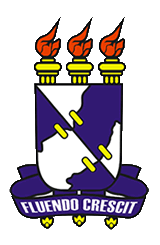 UNIVERSIDADE FEDERAL DE SERGIPEPRÓ-REITORIA DE GRADUAÇÃOEdital nº 24/2017/PROGRADPIBID/UFS (RETIFICADO)Seleção dos Candidatos para Bolsas de Iniciação à Docência- Campus São CristóvãoCADASTRO DE RESERVAPrograma Institucional de Bolsa de Iniciação à Docência- PIBIDO Programa Institucional de Bolsa de Iniciação à Docência – PIBID/MEC/CAPEStem como objetivos fomentar a iniciação à docência de estudantes dos cursos de Licenciatura das Instituições Federais de Ensino aumentando a convivência dos graduandos com o cotidiano do exercício da função docente, em condições criativas e diversificadas, estimulando suas permanências na docência, como carreira profissional, contribuindo, assim, para ajustar as ofertas às demandas da rede pública, minimizando as carências de professores da educação básica. 1. DOS OBJETIVOS I - Valorizar o magistério, como atividade profissional estimulando a formação de professores para a educação básica, em especial para o ensino médio; II - Aprimorar a qualidade das ações acadêmicas direcionadas à formação inicial nos cursos de licenciaturas da UFS; III- Promover a integração entre os cursos de Licenciatura da UFSaumentando o nível de articulação entre estes e as escolas públicas de educação básica; IV - Possibilitar aos alunos dos cursos de licenciatura da UFS, futuros docentes, a participação em experiências metodológicas e práticas docentes inovadoras que sejam articuladas com as realidades locais das escolas participantes do Projeto; V - Contribuir para a formação continuada dos professores das escolas de educação básica envolvidos no Projeto. 2. DAS ATIVIDADES DOS BOLSISTAS 2.1. As ações dos bolsistas selecionados serão desenvolvidas por meio de atividades propostas especificamente por cada área/licenciatura, ora trabalhando sob orientação dos professores supervisores, prioritariamente nas escolas, ora assistidos pelos coordenadores das suas respectivas áreas, prioritariamente na universidade. No total, o licenciando dedicará 30horas mensais para trabalhos junto ao Projeto, sem prejuízo do cumprimento de seus compromissos regulares como discente. 3. DA NATUREZA DA BOLSA 3.1. As bolsas serão concedidas pelo MEC/CAPES e terão vigência de 12 (doze) meses, podendo ser prorrogadas por igual período. 4. DAS VAGAS OFERECIDAS4.1. Serão ofertadas vagas para atender aos cursos de licenciatura listados neste edital, conforme quadro abaixo.4.2. As vagas referem-se ao Projeto PIBID/Capes/Edital/2013.4.3. A lotação dos(as) bolsistas nas escolas parceiras será definida pelos professorescoordenadores de área.*as vagas serão preenchidas de acordo com a necessidade do Programa5. DOS CRITÉRIOS PARA A INSCRIÇÃO5.1. Para pleitear a bolsa, o aluno deverá atender às seguintes condições: I - Ser brasileiro ou possuir visto de permanência definitivo.II - Estar regularmente matriculado, no curso de Licenciatura da Universidade Federal de Sergipe para o qual concorre à vaga.III - Estar em dia com as obrigações eleitorais, para brasileiros. IV – Estar em dia com as obrigações militares, para homens e brasileiros. V - Estar apto a iniciar as atividades relativas ao projeto tão logo seja convocado.6. DAS INSCRIÇÕES DOS CANDIDATOS 6.1. Período das inscrições: 6.2. Local e horário das inscrições:6.3. Local e horário das entrevistas6.3.1. O candidato deverá solicitar a inscrição mediante requerimento próprio. Os documentos e formulários (Anexo I), devidamente preenchidos e assinados pelo(a) estudante, deverão ser entregues no ato da inscrição.6.4. Documentação inicial necessária: I - Cópia da carteira de identidade ou visto de permanência definitiva e CPF. II – Cópia de comprovante de matrícula no semestre em andamento. III – Cópia do Título Eleitoral e comprovante(s) de votação da última eleição ou Certidão de Quitação EleitoralIV – Cópia do Certificado de Reservista, para os homens. V – Cópia do histórico escolar atualizado. VI – Currículo,acompanhado de documentos comprobatórios. VII – Comprovante de residência6.5. Formulários (Anexo I):I- Ficha de inscrição.II- Carta de intenção.7. DA SELEÇÃO E CRITÉRIOS DE SELEÇAO7.1. A seleção será realizada em três etapas: 7.1.1. Primeira Etapa - EliminatóriaI – A obediência às condições do item 5 e 6 (Dos critérios para inscrição e das inscrições dos candidatos) 7.1.2. Segunda Etapa - ClassificatóriaNesta fase serão analisados os seguintes aspectos: I –Histórico Escolar e a Média Geral Ponderada (MGP) dos inscritos.II – Carta de IntençãoIII – Currículo comprovado7.1.3. Terceira Etapa - ClassificatóriaEsta fase será constituída por uma entrevista, a ser realizadanos dias e horários divulgados nos locais de inscrição.Serão observados como critérios de desempate: 1º entrevista; 2º carta de intenção.8. DOS RESULTADOS8.1. Os resultados finais serão divulgados nos Departamentos dos respectivos cursos de Licenciatura.9. DO CRONOGRAMA 10. DAS DISPOSIÇÕES GERAIS10.1. Os casos omissos e eventuais pendências serão analisados e julgados pela Comissão Avaliadora e pela Pró-Reitoria de Graduação. Cidade Universitária Prof. José Aloísio de Campos, 26 de junho de 2017.Prof. Dr. Dilton Cândido Santos MaynardPró-Reitor de GraduaçãoEDITAL 24/2017/PROGRADFICHA DE INSCRIÇÃO PARA PROCESSO SELETIVO DE BOLSISTAPIBID CAPES/EDITAL/2013Programa Institucional de Bolsa de Iniciação à Docência – PIBID/UFSCurso de Licenciatura em ________________________________________________ Campus _______________________________________________________________CARTA DE INTENÇÕESCandidato(a)____________________________________________________________ Curso:________________________________________Matrícula:_______________________________________________________________________________________________________________________________________________________________________________________________________________________________________________________________________________________________________________________________________________________________________________________________________________________________________________________________________________________________________________________________________________________________________________________________________________________________________________________________________________________________________________________________________________________________________________________________________________________________________________________________________________________________________________________________________________________________________________________________________________________________________________________________________________________________________________________________________________________________________________________________________________________________________________________________________________________________________________________________________________________________________________________________________________________________________________________________________________________________________________________________________________________________________________________________________________________________________________________________________________________________________________________________________________________________________________________________________________________________________________________________________________________________________________________________________________________________________________________________________________________________________________________________________________________________________________________________________________________________________________________________________________________________________________________________________________________________________________________________________________________________________________________________________________________________________________________________________________________________________________________________________________________________________________________________________________________________________________________________________________________________________________________________________________________________________________________________________________________________________________________________________________________________________________________________________________________________________________________________________CAMPUS DE SÃO CRISTÓVÃOCAMPUS DE SÃO CRISTÓVÃOCurso de OrigemVagas ofertadas*Pedagogia02Ciência da Religião05CAMPUS DE São CristóvãoCAMPUS DE São CristóvãoPedagogia03 e 04/07/2017Secretaria do Departamento de EducaçãoHorário: 8h às 12h e 14h às 17hCiências da Religião03 e 04/07/2017Secretaria do Núcleo de Ciência da ReligiãoHorário: 8h às 12h e 14h às 17hCAMPUS DE SÃO CRISTÓVÃOCAMPUS DE SÃO CRISTÓVÃOCurso de Origem (Licenciatura)Data, horário e local da entrevistaPedagogia05 a 07/07/2017,8h às 11h30 e 13h30 às 16h30 Departamento de Educação Ciência da Religião05 a 07/07/2017,Secretaria do Núcleo de Ciência da ReligiãoHorário: 8h às 12h e 14h às 17h8h às 11h30 e 13h30 às 16h30CAMPUS DE SÃO CRISTÓVÃOCAMPUS DE SÃO CRISTÓVÃOFasesDatasLançamento do Edital 26/07/2017Inscrição dos candidatos 26/06 a 30/06 de 2017Entrevistas03 a 05 /06/2017Divulgação do resultado final 07/07/20171. INFORMAÇÕES PESSOAIS1. INFORMAÇÕES PESSOAISNome:Nome:Data de nascimento:Naturalidade (Município e UF):RG:CPF:E-mail:E-mail:Telefones para contato:Telefones para contato:Nome do Pai:Nome do Pai:Nome da Mãe:Nome da Mãe:2. ENDEREÇO2. ENDEREÇORua:Rua:Bairro:CEP:Cidade:Estado:3. INFORMAÇÕES ACADÊMICAS3. INFORMAÇÕES ACADÊMICASAno de ingresso:Matrícula:Esta cursando o: _____ semestreEsta cursando o: _____ semestreProvável ano de conclusão do Curso: Provável ano de conclusão do Curso: ORIENTAÇÕES PARA A ELABORAÇÃO DA CARTA DE INTENÇÕESExplicite os motivos que o levaram a fazer a inscrição no PIBID.Justifique seu interesse em trabalhar futuramente na Educação Básica Pública.De quantas horas, na semana, você dispõe para participar do PIBID? Tem disponibilidade para início imediato?Caso tenha atuado como professor, mencione: nome da escola, cidade, período e quais disciplinas lecionou.Caso participe ou tenha participado de projetos de ensino, pesquisa e/ou extensão, descreva: título do projeto, orientador, período, atividades realizadas e se teve bolsa ou não (em caso positivo, qual a agência/órgão que concedeu a bolsa).Outros comentários ou informações que achar relevantes.